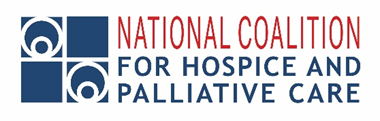 Questions, Comments and Links from Coalition Advocacy Town Hall, April 7, 2021https://www.nationalcoalitionhpc.org/event/advocacytownhall/Dissemination LinksNational Coalition for Hospice and Palliative Care (NCHPC) Website: https://www.nationalcoalitionhpc.org/ NCHPC Members: https://www.nationalcoalitionhpc.org/our-members/To stay up-to-date on Coalition activities, subscribe to the NCHPC Coalition Edition: https://www.nationalcoalitionhpc.org/coalition-edition-archive/ Pediatric Palliative Care Task Force: https://www.nationalcoalitionhpc.org/pediatric/ National Coalition for Hospice and Palliative Care Twitter: @CoalitionHPC Coalition Advocacy Priorities (Letter to the New Administration and 117th Congress): https://www.nationalcoalitionhpc.org/wp-content/uploads/2021/02/Coalition-Recommendations-117th-Congress-Feb-2021-1.pdf NCP Guidelines: https://www.nationalcoalitionhpc.org/ncp/ MACRA Project: https://www.nationalcoalitionhpc.org/macra/NQF Measures Application Partnership: https://www.qualityforum.org/map/ NQF Geriatrics and Palliative Care Standing Committee: https://www.qualityforum.org/Geriatrics_and_Palliative_Care.aspx PCHETA in the 116th Congress:H.R. 647: https://www.congress.gov/bill/116th-congress/house-bill/647S. 2080: https://www.congress.gov/bill/116th-congress/senate-bill/2080 House Energy and Commerce, Health Subcommittee: https://energycommerce.house.gov/subcommittees/health-117th-congress Senate HELP Committee: https://www.help.senate.gov/ Hospice News Survey (Staffing): https://hospicenews.com/2021/02/08/top-hospice-worries-2021-accessing-facility-bound-patients-staffing/CbPC ModelNCHPC Advocacy webpage: https://www.nationalcoalitionhpc.org/advocacy/Coalition letter with 60+ sign-ons: https://www.nationalcoalitionhpc.org/wp-content/uploads/2020/09/CBPC_sign-onz-letters.pdfDemonstration model overview and crosswalk: https://www.nationalcoalitionhpc.org/wp-content/uploads/2021/01/Coalition-NHPCO-CBPC-Demo_One-Pager_-2020-F.pdfCMMI: https://innovation.cms.gov/ PCF-SIP: https://innovation.cms.gov/innovation-models/primary-care-first-model-optionsMCCM: https://innovation.cms.gov/innovation-models/medicare-care-choicesMedPAC Report: http://medpac.gov/docs/default-source/reports/mar21_medpac_report_to_the_congress_sec.pdf?sfvrsn=0 Health EquityNCHPC DEI work: https://www.nationalcoalitionhpc.org/dei/ Administration’s COVID-19 Health Equity Task Force: https://www.minorityhealth.hhs.gov/omh/browse.aspx?lvl=2&lvlid=100 Health Equity and Accountability Act of 2020 (H.R. 6637): https://www.congress.gov/bill/116th-congress/house-bill/6637 Anti-Racism in Public Health Act: https://pressley.house.gov/media/press-releases/pressley-warren-lee-reintroduce-bold-legislation-confront-structural-racismSomething Must Change – Inequities in U.S. Policy and Society: https://waysandmeans.house.gov/sites/democrats.waysandmeans.house.gov/files/documents/WMD%20Health%20and%20Economic%20Equity%20Vision_REPORT.pdf  Hospice Survey ReformsCoalition letter to CMS: https://www.nationalcoalitionhpc.org/wp-content/uploads/2021/03/Coalition-Hospice-Survey-Reforms-Recommendations-3-2-21-FNL.pdf Legislative alerts:AAHPM Legislative Action Center: https://cqrcengage.com/aahpm/?0 HPNA Action Center: https://cqrcengage.com/pallativenurses/home?1 NAHC Advocacy Center: https://www.nahc.org/advocacy-policy/ NHPCO Hospice Action Network Legislative Action Center: https://www.hospiceactionnetwork.org/take-action/#/ Emotional PPESWHPN National Grief Strategy: https://swhpn.memberclicks.net/index.php?option=com_mcform&view=ngforms&id=2051485#/NHPCO National Grief Strategy: https://www.nhpco.org/call-for-covid-bereavement-strategy/CAPC Emotional PPE: https://www.capc.org/covid-19/emotional-ppe/ Telehealth/COVID-19COVID-19 Collection from NCHPC Members: https://www.nationalcoalitionhpc.org/covid19/ CAPC telehealth resources: https://www.capc.org/covid-19/telehealth/Telehealth Modernization Act (S. 368): https://www.congress.gov/bill/117th-congress/senate-bill/368 Center to Advance Palliative Care (CAPC) Mapping Community Palliative Care Report: https://www.capc.org/mapping-community-palliative-care/ Direct QuestionsCristina M: Will there be a Toolkit with recommendations on how to effectively advocate with our members Congress?Virginia M: Challenges involved with workforce shortage and CMMI Community based Palliative Care programs?Eugenia S: Do you think we will ever crack the nut on having spiritual care recognized and coded as a visit for palliative care and hospice care?Craig J: Workforce beyond PCHETA: does coalition have more general Appropriation funding advocacy for expanding RNs workforce?Cristina M: Will you be addressing equity?Thank you for shifting! This is issue impacts all community based programs.Grace C: Where does the bereavement initiative fit into all these initiatives?Inetta R: Is there any equitable bills focused on pediatric palliative care?Cristina M: Are the chaplains and spiritual care providers represented in these advocacy networks?Other CommentsKatherine P: Good morning — Katherine P, Advocacy Officer for International Association for Hospice and Palliative Care. Great to hear about your work. We are focusing very closely on rights to essential palliative care medicines — very challenging globally during the pandemic, and the rights of older persons to palliative care.A D: Can you repeat the name of Mr. Duckworth's podcast & how to find it? Thanks"Health on the Hill" from Hart Health Strategies: https://soundcloud.com/healthonthehillpodKatherine P: The US opioid “epidemic” of non-medical use is seriously affecting access to medicines in other countries, and it would be great if we could synergies our work on this. The US anti-opioid lobbyists have sold a narrative that the world is ripe for an opioid crisis (of misuse) without addressing the public health issue of lack of access. Already restricting in many countries. People like Katherine Clark in MA.Stacie: Hi Katherine! The NCHPC, PQLC, and broader field have tried to highlight the twin pandemic of untreated pain, and advocated for the need to preserve opioid access for those living with serious illness. The foundation of this was ACS CAN-supported research: https://www.fightcancer.org/releases/advocates-congress-palliative-care-effective-means-curb-opioid-problemhttps://www.fightcancer.org/sites/default/files/ACS%20CAN%20PQLC%20Opioid%20Research%20Project%20Key%20Findings%20Summary%20Memo%20FINAL.pdf Lori B: Will you be sharing the chat along with the recording?Cozzie: We can share the resources and links being shared in the chat in our follow-up email.Cristina M: Thank you! Can’t wait to share this with my team. Your work and leadership is appreciated.Inetta R: Awesome!  Thank you!Alec S: Great insight on the legislative/regulatory pathways for palliative care and Telehealth. Oncology nurses are fully supportive!Elyse S: Thank you all very informative --hope you do this again!Thank you to Stacie Sinclair, CAPC for compiling this list and assisting the Coalition – much appreciated! 